MĒRĶI UN UZDEVUMI1.1. Veicināt saturīgu brīvā laika pavadīšanu Latvijas Universitātes (turpmāk – LU) studentu un darbinieku vidū.1.2. Veicināt Latvijas tūrismu.1.3. Dot iespēju pasākuma dalībniekiem iepazīt Latvijas kultūrvēsturiskos objektus interesantā un aizraujošā veidā.VIETA UN LAIKS2.1. Pasākums norisināsies attālināti, laika posmā no 2022. gada 4. līdz 6. novembrim.2.2. Katra komanda izvēlas dienu un laiku, kurā startēt, un, uzsākot orientēšanos, aizpilda reģistrācijas apstiprinājuma e-pastā nosūtīto starta anketu un saņem meklējamos kontrolpunktus un pildāmos uzdevumus.2.3. No uzdevumu saņemšanas brīža komandai tiks dotas 5 stundas laika, lai veiktu orientēšanos un iesniegtu vērtēšanai uzņemtās bildes un video.2.4. Pasākuma ietvaros meklējamie kontrolpunkti atradīsies Kurzemes rajona austrumu daļā.SACENSĪBU VADĪBA3.1. Pasākumu organizē Latvijas Universitātes Sporta centrs (turpmāk – LU SC).3.2.P ar pasākuma norisi atbilstoši nolikumam ir atbildīgs izaicinājuma galvenais organizators Kalvis Kazaks.DALĪBNIEKI UN PIETEIKŠANĀS4.1. Piedalīties var ikviens Latvijas Universitātes students vai darbinieks kopā ar savām ģimenēm un / vai draugiem.4.2. Pieteikties pasākumam var, aizpilda elektronisko pieteikuma anketu (https://forms.gle/JGK7dPHm7r96e2f16) līdz 2022. gada 3. novembra plkst. 23.59. Vienā pieteikumā var pieteikt vienu komandu (komandā 2 – 5 dalībnieki), kuras visi dalībnieki pārvietojas ar vienu transportlīdzekli.4.3. Dalība pasākumā ir bez maksas.PASĀKUMA NORISE5.1. Pasākuma ietvaros komandu galvenais mērķis ir iegūt pēc iespējas vairāk punktu, atrodot norādītos kontrolpunktus un izpildot uzdotos uzdevumus.5.2. Punktus ir iespējams iegūt, vismaz 1 dalībniekam nofotografējoties pie kontrolpunktiem un nofilmējot uzdevuma veikšanas procesus.5.3. Katra komanda auto foto orientēšanās kartes, meklējamo objektu fotogrāfijas un veicamo uzdevumu aprakstu saņems e-pastā reģistrācijas anketā izvēlētajā laikā.5.4. Pēc meklējamo kontrolpunktu un veicamo uzdevumu saņemšanas komandai tiks dotas 5 stundas laika, lai veiktu orientēšanos un pēc tās veikšanas failiem.lv mājaslapā augšupielādētu pasākuma laikā uzņemtās bildes un video. Pēc failu augšupielādes failiem.lv mājaslapā nepieciešams norādīt e-pastu kalvis.kazaks@lu.lv un uzspiest “Saglabāt un nosūtīt”.5.5. Uz katru komandu ir jābūt vismaz vienam mobilajam telefonam ar interneta pieslēgumu.DALĪBNIEKU TRANSPORTLĪDZEKĻI6.1. Sacensībās var piedalīties ar jebkuras markas un modeļa transportlīdzekli, kas atbilst CSN, un to drīkst vadīt ar A vai B kategorijas vadītāja apliecību. Par automobiļa tehnisko stāvokli sacensību laikā ir atbildīgs automobiļa vadītājs.6.2. Transportlīdzeklim ir jābūt derīgam CSDD tehniskās apskates dokumentam.6.3. Transportlīdzeklim jābūt nokomplektētam atbilstoši CSN prasībām (aptieciņa, avārijas apstāšanās zīme, ugunsdzēšamais aparāts, atstarojošā veste). Dalībniekam jābūt spējīgam salikt un uzstādīt uz ceļa avārijas apstāšanās zīmi, uzrādīt aptieciņu, ugunsdzēšamo aparātu, atstarojošo vesti.REZULTĀTU NOTEIKŠANA7.1. Pasākuma laikā jāievēro Latvijas Republikas CSN un šī nolikuma prasības. Sacensību dalībniekiem ir jāievēro sacensību tiesnešu un policijas darbinieku likumīgās prasības, kā arī valstī noteiktie ierobežojumi saistībā ar COVID-19.7.2. Komandas kopējo rezultātu nosaka, summējot punktus par atrastiem kontrolpunktiem un precīzi izpildītiem uzdevumiem.7.3. Netiek ieskaitīti kontrolpunkti, kuri ir nofotografēti no automobiļa salona, kā arī tie, kas uzņemti pirms starta vai pēc finiša laika.7.4. Vienādu punktu gadījumā par labāku tiks uzskatīta tā komanda, kas būs veikusi uzdevumus (un atsūtījusi uz failiem.lv mājaslapu) īsākā laikā.7.5. Par ātruma pārkāpumiem paredzēti šādi sodi:7.5.1. pirmais pārkāpums – mīnus 10 soda punkti;7.5.2. otrais pārkāpums – mīnus 20 soda punkti;7.5.3. trešais pārkāpums – diskvalifikācija.7.6. Ātruma pārkāpumu” nosaka pēc fotogrāfiju uzņemšanas laikiem no viena kontrolpunkta līdz nākamajam (pa taisni uz kartes). Par ātruma pārkāpumu tiek uzskatīts ātrums, kas pa taisni ir lielāks par 70 km/h.APBALVOŠANA8.1. Rezultāti tiek paziņoti LU Sporta mājaslapā un facebook lapā līdz 2022. gada 9. novembra plkst. 14.00.8.2. Trīs komandas ar lielāko sakrāto punktu skaitu tiks apbalvotas ar balvām no LU.8.3. Komanda ar vislielāko punktu skaitu tiks apbalvota ar kausu.8.4. Balvas katrai komandai tiks pasniegtas individuāli.PERSONAS DATU APSTRĀDE9.1. Pasākuma ietvaros tiks apstrādāti šādi LU personāla personas dati: vārds, uzvārds; telefona numurs; e-pasts; transportlīdzekļa Valsts numurs, marka.9.2. Personas dati tiek apstrādāti, lai pasākumā identificētu dalībnieku rezultātus, kā arī lai organizatori varētu sazināties ar balvu ieguvējiem.9.3. Personas dati tiks saglabāti galvenā organizatora datorā līdz pasākuma rezultātu apkopošanai. Pēc glabāšanas termiņa personas dati tiks izdzēsti.9.4. Pēc pasākuma dalībnieku rezultāti (vārds, uzvārds un sasniegtais rezultāts (procentuāli)) tiks publiskoti LU mājaslapā un LU sporta facebook lapā (https://www.facebook.com/sportsLU).9.5. Piesakot savu dalību pasākumā, persona apliecina piekrišanu savu personas datu apstrādei pasākuma ietvaros.9.6. 	Informācija 	par 	fizisko 	personas 	datu 	apstrādi 	LU 	pieejama https://www.lu.lv/fileadmin/user_upload/LU.LV/www.lu.lv/Dokumenti/Julijs_2019/Privatuma_politika.pdf.9.7. Par datu apstrādi ir atbildīgs pasākuma galvenais organizators. Papildu jautājumu gadījumā, tajā skaitā ja persona vēlas atsaukt savu piekrišanu datu apstrādei, sazināties ar LU personas datu speciālistiem – datu.specialisti@lu.lv.KONTAKTIKalvis Kazaks, LU sporta organizators, tālr. +371 26243522, e-pasta adrese: kalvis.kazaks@lu.lv.Aktuālākos jaunumus par pasākumu var uzzināt: www.facebook.com/sportsLU/.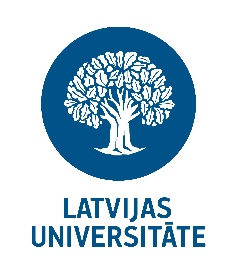 Latvijas Universitātes aktīvās atpūtas pasākuma“Rudens auto foto orientēšanās 2022”NOLIKUMSPielikumsAPSTIPRINĀTSar LU ________rīkojumu Nr. ______